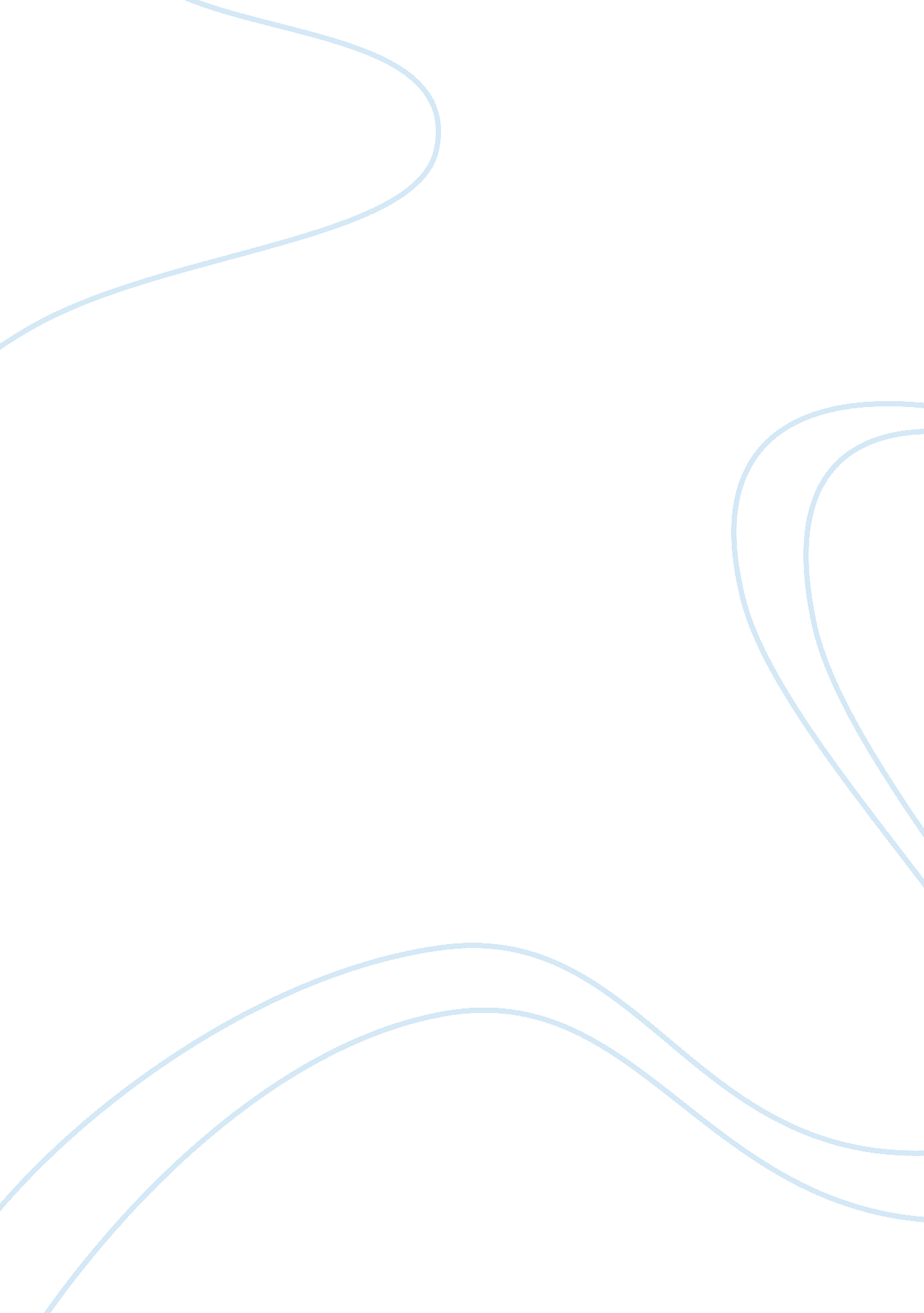 Current electionsHistory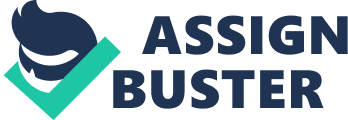 no. Obama’s and Romney’s acceptance speeches During his acceptance speech at the convention for Republicans, Mitt Romney’s speech mainly focused on what Obama administration had failed to deliver. He stated that Americans were disappointed in Obama and that he, personally, wished Obama had succeeded in changing America. Romney talked about the national debt, unemployment, and long working hours. Romney also touched on replacing ObamaCare, creating 12 million jobs and no increment of taxes for the middle class. Apart from stating that his administration would make hard decisions, Romney did not specify how he would rectify the situation. Watching Romney’s speech (2012) focused on making him more appealing to the public and showing the softer side to him. Talks about his wife and how they had struggled to raise their children made him more “ human”. 
At the Democrats’ convention, Barack Obama promised to reduce the national deficit and to reform the tax codes so that the wealthiest people would be the ones to pay the highest taxes. Obama also promised to end the Afghanistan war by 2014, and to reduce the cost of healthcare. However, in as much as Obama outlined energy, education, the national deficit, manufacturing, and national security as his goals if re-elected, he failed to specify how he would achieve such goals. Nevertheless, Obama made it clear that the process required a lot of sacrifices and that total reform was going to take “ more than a few years” (President Barack Obama Full DNC Acceptance Speech, 2012). 
Between the two acceptance speeches, Obama’s carried more weight, as he made it about the people and not about himself. Obama was clearer about where he would invest money and made it clear that the middle class would not have to carry the burden of the national deficit. Although Romney sold himself as a family man and someone with more “ experience”, judging by the content of their acceptance speeches, Obama would be the ideal candidate to lead America for the next four years. Furthermore, Obama’s acceptance speech has more likes than Romney’s. 
Works Cited 
Mitt Romney Acceptance Speech at the Republican National Convention (C-SPAN) - Full Speech. CSPAN Publishers. 30 Aug, 2012. Video. Available at: http://www. youtube. com/watch? v= N3u1Y0vhtYU 
President Barack Obama Full DNC Acceptance Speech 2012. mncance9843 Publishers. 6 Sep, 2012. Video. Available at: http://www. youtube. com/watch? v= ekltAFvycSk 